Elementary Students: Tell us what you think.How old are you? ____________       What grade are you in?  ______________Circle the things you did here?     Science	      Public Speaking	  Cooking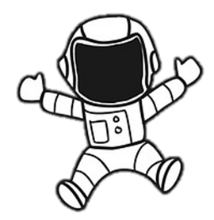 What was your favorite? 	  Science	  Public Speaking	  CookingWhat was your least favorite? 	  Science	      Public Speaking	  Cooking	What do you like most about the library? ______________________________________________________________________________________________If you were in charge of this program, what would you keep the same? If you were in charge of this program, what would you change?What subjects would you like to do at the library?   Write a sentence about this program.